Thomas DouglasAddress:63-10, Itaewon Dong, YongSangu. Seoul.Contact details:Cell: 010-2700-9218    Email: tjdoug@hotmail.comNationality:BritishPersonal Profile:A logical thinker, who welcomes responsibility, organised and effective first timeAcademic knowledge and application of skills, together with experience of working in both commercial and media business environmentHas substantial experience of working at managerial level within high volume, pressurised environment which is client focussedExcellent experience gained in a legal environment and has a high level of knowledge with various Legal and Financial Regulations.Influential individual with the ability to motivate others while maintaining a high level of personal performanceCreative and forward thinking Seeking a position in a progressive company that will challenge and develop further.Since being made redundant I have been volunteering at a local Cats Protection centre.Professional experience: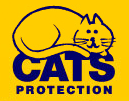 Volunteer, Arbroath					April 2009- November 2009Meet the general public during the Centre opening hours, offer advice and re-home cats that match their needs.Medicate cats using various methodsUpdate detailed log for all other staffSocialise semi-feral cats so they can be adoptedHammondsdirect, System Admin Manager (Conveyancy)	       August 2005-Nov 2008Bradford, Oversee day-to-day operations of the Systems Administration Department (8 team members in ,  including 1 Team Leader & 3 in )Systems Administration Department is responsible for all internal databases and their procedures and to focus on providing a high level of service to internal and external clients, ensuring that all  are met and dealing with any queries in an efficient mannerSupervising new Client and Matter instructions and ensuring complying with Financial and Legal RegulationsInvestigating Client/Matter’s further if conflict exists and the reasons behind that and making a professional decisionAmended Conflict Search function to be more efficient, more cost and time effective  Implementing and amending polices and procedures Provide leadership and motivation to Team and carrying out Performance Development Reviews, sickness management, disciplinary meetings, appraisals and regular 1:2:1’sTraining and support staff to achieve high levels of service and qualityInterviewing and recruitment of Team Leaders and AdministratorsRe-evaluating existing working practises and suggesting change if requiredSupporting the Operations Manager by internal reporting in areas such as completing and reviewing MI to ensure all targets are obtained Adhering to all Money Laundering Regulations, Solicitors Regulation Authority Code of Conduct and other Financial and Legal Regulations, reporting any issues to the Compliance Manager.Improved Service Level Agreements for all clients from 65% to 95% in the space of 24 monthsCarried out 2 projects to improve companies’ staff turnover from stability index of 65% to 87% in 12 monthsBuilding and maintaining client relationships with all High Street Lenders and branchesHammondsdirect Staff Forum - Vice-Chairman Employee of the Month – Panel MemberHammondsdirect, System Admin Team Leader		    July 2004 – August 2005Bradford, Driving targets and Service Level Agreements to the staff of 10 team membersCoaching and delivering all business changes to the departmentSystems Administration Department is responsible for all internal databases and their procedures and to focus on providing a high level of service to internal and external clients, ensuring that all  are met and dealing with any queries in an efficient mannerProvide leadership and motivation to Team and carrying out Performance Development Reviews, sickness management, disciplinary meetings, appraisals and regular 1:2:1’sTraining and support staff to achieve high levels of service and qualityAdhering to all Money Laundering Regulations, Solicitors Regulation Authority Code of Conduct and other Financial and Legal Regulations, reporting any issues to the Compliance Manager.Improving Service Level Agreements for clientsSupporting the Manager, before successfully being promoted into the role of Team Manager a year laterNpower, Senior Data Analyst (Utility Billing)		             November 2003- July 2004Leeds, Managing a team who eliminated problems with existing customers utility accountsDeveloping and improving Npower business processesTraining & coaching staff membersKinetic Events Freelance Events Organiser		                            September 2002- December 2003Leeds, Working on Conference and Corporate events on a freelance basisLiaising with Directors on advertising and Pop Music promotionsOperating ‘autocue’ for television shows and conference speakersGE Capital Staff Trainer (Consumer Credit)                             April 2000- September 2002Leeds, Training delivery to a diverse mix of user skill levels, including inductions and compliance modules. Main skills short-term and long-term debt arrears.Internal liaison with all business areas to identify training needsOngoing coaching and supportDesign and production of quality training materialsCommunication of process / system changes to staffIntroduced sustainable training programmesWorking to set objectives with strict deadlines Long-term project workManagement of the company’s internal online resource librarySignificant Achievements:Institute of Leadership & ManagementIntroduction to First Line Management (Level 4)Certificate in First Line Management (Level 5)Both of the above courses were on day release, once a month from work duties, whilst at Hammondsdirect. Each lasted for one year at BTAL Bradford. Topics included Communication, Managing People, Managing Resources and many others. Both courses were passed above 85%.WSET. Advanced Certificate in Wines and Spirits. Level 1-3Diploma in Wines and Spirits Level 4Provide expert knowledge of the principal wines and spirits of the world combined with commercial factors and a thorough system for the professional evaluation of winesEducationB.Sc (Hons) Psychology & Sociology2 ‘A’ Levels Geography & Psychology1 ‘AS’ Level Sociology9 GCSE’s Grade C+ (Including Maths, and English Lit & Lang)References available on request